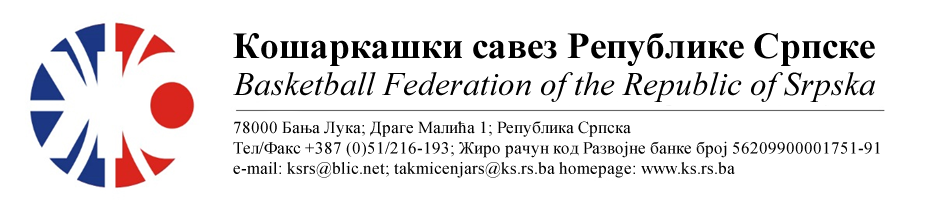 ПОДРУЧНИ КОШАРКАШКИ САВЕЗ БИЈЕЉИНАБИЛТЕН БР. 10 (млађи пионири)Такмичарска сезона 2022/202310.колоТАБЕЛА :* УТ – Број одиграних утакмица, ПОБ – Број остварених побједа, ПОР – Број пораза, КПО – Бројпостигнутих поена, КПР – Број примљених поена, КР – Кош разлика, БОД – Број Бодова.ОДЛУКЕ : Одигране утакмице региструју се постигнутим резултатом.ОСТАЛА САОПШТЕЊА :Заостале утакмице које треба одиграти:2. КК Братунац – ОКК Кош50. КК Зворник баскет – КК ЛавовиКомесар ПКС БијељинаМиодраг Ивановић с.р.Утакмица46Слободна екипаОКК ДРИНА ПРИНЦИПРезултатУтакмица46Утакмица46Утакмица47ОКК КОШКК БРАТУНАЦРезултатУтакмица47Пантић/ Беговић, ТомићПантић/ Беговић, Томић46:36(10:07, 12:13, 11:06, 13:10)Утакмица47Без примједбиБез примједбиБез примједбиУтакмица48КК МИЛИЋИКК ФЕНИКС БАСКЕТРезултатУтакмица48Видовић/ Боровина М, Боровина МилВидовић/ Боровина М, Боровина Мил42:18(13:02, 12:04, 11:06, 06:06)Утакмица48Без примједбиБез примједбиБез примједбиУтакмица49ОКК РУДАР 2015КК 10.АВГУСТРезултатУтакмица49Обрадовић/ Којић, ЛазићОбрадовић/ Којић, Лазић11:41(02:08, 00:16, 02:08, 07:09)Утакмица49Без примједбиБез примједбиБез примједбиУтакмица50КК ЗВОРНИК БАСКЕТКК ЛАВОВИРезултатУтакмица50Утакмица50ОдгођеноОдгођеноОдгођеноЕКИПАУТПОБПОРКПОКПРКРБОД1КК 10.АВГУСТ990397196+201182ОКК ДРИНА ПРИНЦИП871380208+172153КК МИЛИЋИ (-1)963351276+75144КК ЗВОРНИК БАСКЕТ853396292+104135КК ЛАВОВИ835302300+2116КК БРАТУНАЦ835301350-49117ОКК КОШ835231301-70118КК ФЕНИКС БАСКЕТ918244396-152109ОКК РУДАР 2015918151434-28310